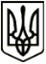 УкраїнаМЕНСЬКА МІСЬКА РАДАЧернігівська областьВИКОНАВЧИЙ КОМІТЕТ                                                 ПРОЄКТ РІШЕННЯ__ січня 2021 року                            м. Мена 	             № ____Про фінансовий планКП «Макошинське» на 2021 рікРозглянувши проект фінансового плану Комунального підприємства «Макошинське» Менської міської ради на 2021 рік та заслухавши інформацію  директора КП «Макошинське» Попова С.О. з даного питання, керуючись Законом України «Про місцеве самоврядування в Україні», стаття 27, пункт «а», підпункт 4, виконавчий комітет  Менської міської ради,ВИРІШИВ:1. Погодити фінансовий план Комунального підприємства «Макошинське»  Менської міської ради на 2021 рік згідно додатків №№1,2 до даного рішення (додаються).2. Комунальному підприємству  «Макошинське» Менської міської ради:          - забезпечити  надання послуг з централізованого водопостачання та централізованого водовідведення, поводження з побутовими відходами на території селища Макошине, відповідно до вимог діючого законодавства;          - провести роботу по стягненню коштів (боргу) за надані  підприємством послуги;          - здійснювати  заходи з покращення якості обслуговування споживачів, в тому числі, заміна труби  (продовження робіт по заміні, враховуючи, що частина труби вже замінена)  каналізаційно-напірного колектора системи водовідведення по вул. Центральна в районі Макошинського закладу загальної освіти І-ІІІ ст.          3. Директору КП «Макошинське»  організувати роботу підприємства відповідно до  Статуту, зокрема:          - організувати роботу підприємства по наданню послуг передбачених Статутом підприємства; - забезпечити  ефективне використання та зберігання переданого підприємству майна, яке належить до комунальної власності територіальної громади;          - забезпечити ефективне та економне використання коштів підприємства;          - організувати роботу щодо покращення якості обслуговування споживачів;          - забезпечити своєчасну сплату податків та інших відрахувань згідно з законодавством України.4. Контроль за виконанням рішення покласти на заступника міського голови з питань діяльності виконавчого комітету Менської міської ради Гнипа  В.І. Міський голова 	Г.А. Примаков